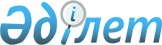 О внесении изменений и дополнений в постановление Правительства Республики Казахстан от 3 августа 2000 года № 1176 "О мерах по реализации Закона Республики Казахстан "О государственном контроле за оборотом отдельных видов оружия"
					
			Утративший силу
			
			
		
					Постановление Правительства Республики Казахстан от 13 мая 2017 года № 260. Утратило силу постановлением Правительства Республики Казахстан от 31 декабря 2020 года № 960.
      Сноска. Утратило силу постановлением Правительства РК от 31.12.2020 № 960.
      Правительство Республики Казахстан ПОСТАНОВЛЯЕТ:
      1. Внести в постановление Правительства Республики Казахстан от 3 августа 2000 года № 1176 "О мерах по реализации Закона Республики Казахстан "О государственном контроле за оборотом отдельных видов оружия" (САПП Республики Казахстан, 2000 г., № 32-33, ст. 399) следующие изменения и дополнения:
      в Правилах оборота оружия и патронов к нему в Республике Казахстан, утвержденных указанным постановлением:
      пункты 15 и 16 изложить в следующей редакции:
      "15. По согласованию с органами внутренних дел допускается хранение служебного нарезного и длинноствольного гладкоствольного оружия (карабинов, винтовок, пистолетов, револьверов, ружей) и патронов к нему по месту жительства инженеров по охране и защите леса, лесничих, мастеров леса, лесников, государственных инспекторов (егерей), охотоведов, инспекторов, осуществляющих непосредственную охрану, защиту участков государственного лесного фонда и объектов животного мира, егерей охотничьего и рыбного хозяйств.
      При этом огнестрельное оружие храниться согласно требованиям пункта 91 настоящих Правил.
      На период длительного отсутствия (свыше десяти дней) инженера по охране и защите леса, лесничьего, мастера леса, лесника, государственного инспектора (егеря), охотоведа, инспектора, осуществляющего непосредственную охрану, защиту участков государственного лесного фонда и объектов животного мира, егеря охотничьих и рыбных хозяйств (командировка, отпуск, лечение, прохождение воинской службы), оружие сдается в оружейную комнату организации, которой выдано разрешение на хранение данного оружия.
      16. В организациях, хранящих и использующих оружие, учет служебного оружия и патронов к нему ведется в книге учета оружия и патронов к нему в организациях, хранящих и использующих оружие, согласно приложению 18 к настоящим Правилам, и журнале выдачи и приема оружия и патронов к нему, согласно приложению 19 к настоящим Правилам, которые пронумеровываются, прошнуровываются и скрепляются специальной печатью территориального органа внутренних дел с оттиском "Лицензионно-разрешительная система.";
      пункт 20 изложить в следующей редакции:
      "20. Юридические лица, указанные в подпунктах 2) – 8), 11) статьи 12 Закона Республики Казахстан "О государственном контроле за оборотом отдельных видов оружия", при реорганизации или ликвидации могут передавать гражданское и служебное оружие и патроны к нему субъектам, имеющим разрешение на их приобретение.
      Юридические лица, передавшие оружие или патроны, в семидневный срок письменно сообщают об этом в орган внутренних дел, в котором оружие состоит на учете, указав количество, марку, калибр и номер каждой единицы переданного оружия, количество, марку, калибр патронов. К сообщению прилагаются разрешение на хранение оружия для его переоформления, а также документы, на основании которых осуществлена передача.
      Юридические лица с особыми уставными задачами, субъекты охранной деятельности по согласованию с органами внутренних дел могут передавать имеющееся у них на балансе гражданское и служебное оружие своим филиалам (представительствам), независимо от их территориальной принадлежности (далее – филиалы, представительства).
      Хранение оружия филиалами и представительствами осуществляется в соответствии с требованиями раздела 3 настоящих Правил.
      Для выдачи разрешения на хранение оружия и регистрации его за филиалом и представительством юридическим лицом представляется в органы внутренних дел для согласования заполненный бланк сведений об имеющемся и потребном количестве оружия и патронов к нему согласно приложению 17 к настоящим Правилам. Получение филиалом и представительством разрешения на приобретение гражданского и служебного оружия не требуется.
      Временный вывоз для осуществления деятельности за территорию обслуживания органа внутренних дел, зарегистрировавшего оружие, осуществляется юридическим лицом без регистрации оружия по месту вывоза и согласования имеющегося и потребного количества оружия и патронов к нему.
      При этом юридическим лицом обеспечивается исполнение требований по хранению служебного оружия и патронов к нему в соответствии с разделом 3 настоящих Правил.
      Выдачу разрешений на хранение и ношение служебного оружия осуществляет орган внутренних дел, зарегистрировавший его.
      Республиканские спортивные организации по согласованию с органами внутренних дел могут передавать имеющееся у них на балансе спортивное оружие региональным спортивным организациям.
      При этом региональные спортивные организации получают в территориальном органе внутренних дел разрешение на приобретение гражданского и служебного оружия и патронов к нему.
      В остальных случаях гражданское и служебное оружие и патроны к нему в целях его передачи от одного юридического лица другому независимо от их ведомственной принадлежности реализуется по направлению органа внутренних дел через специализированный магазин, торгующий оружием.";
      часть первую пункта 26 изложить в следующей редакции:
      "26. Перевозка охотничьего пороха, снаряженных патронов автомобильным транспортом по территории Республики Казахстан осуществляется в соответствии с Правилами перевозки опасных грузов автомобильным транспортом, утвержденными уполномоченным органом в области автомобильного транспорта.";
      заголовок раздела 9 изложить в следующей редакции:
      "9. Порядок приобретения, хранения, учета и перевозки спортивного оружия"; 
      дополнить пунктом 31-1 следующего содержания:
      "31-1. Для учета оружия в спортивной организации ведутся книга учета оружия и патронов к нему в организациях, хранящих и использующих оружие, согласно приложению 18 к настоящим Правилам, и журнал выдачи и приема оружия и патронов к нему, согласно приложению 19 к настоящим Правилам, которые пронумеровываются, прошнуровываются и скрепляются специальной печатью территориального органа внутренних дел с оттиском "Лицензионно-разрешительная система.";
      пункт 47 изложить в следующей редакции:
      "47. Коллекционное огнестрельное оружие в оружейных мастерских должно быть приведено в состояние, непригодное для производства выстрела, путем: 
      просверливания отверстия диаметром не менее 5 мм в казенной части оружия без повреждений надписей и клейм; 
      изъятия или спиливания бойка. 
      Экспонируемое в музеях, при организации выставок, выставок-продаж или аукционов гражданское и служебное оружие приводится в состояние, непригодное для производства выстрела, путем:
      изъятия частей ударно-спускового механизма оружия;
      вставок в механизмы, ствол оружия, исключающих производство выстрела, при этом конструкция вставок не должна позволять их изъятие без дополнительных приспособлений.
      Патроны к стрелковому оружию могут экспонироваться в музеях только разряженными (без пороха).";
      пункт 51 изложить в следующей редакции:
      "51. Юридическим и физическим лицам, имеющим лицензии на экспонирование, при организации выставки, выставки-продажи или аукциона необходимо:
      1) заключить договоры об аренде помещений, порядке экспонирования оружия и патронов, обеспечении их сохранности;
      2) получить в территориальном органе внутренних дел для иностранных участников заключение на ввоз принадлежащего им оружия на территорию Республики Казахстан и вывоз из Республики Казахстан, а также разрешение на его перевозку;
      3) представлять в органы внутренних дел по месту проведения выставки, выставок-продаж или аукциона планы экспонирования и схемы размещения экспозиций для их согласования, а также получить на период проведения выставки, выставок-продаж или аукциона разрешение на хранение оружия и патронов в порядке, установленном настоящими Правилами;
      4) не допускать несанкционированного доступа посторонних лиц к местам размещения и хранения экспонируемого оружия и патронов;
      5) в случае размещения экспозиций оружия и патронов в открытых витринах и стендах ежедневно по окончании работы выставки, выставок-продаж или аукциона сдавать оружие и патроны на хранение в помещения оборудованные согласно требованиям по обеспечению сохранности оружия и патронов;
      6) в музеях, при организации выставки, выставки-продажи или аукциона экспонировать гражданское и служебное оружия и патроны к нему в непригодном для стрельбы состоянии.
      Лицензии на коллекционирование и экспонирование боевого ручного стрелкового оружия и патронов к нему выдаются в порядке, установленном законодательством Республики Казахстан.";
      пункт 57 изложить в следующей редакции:
      "57. Для учета поступившего в ремонт оружия в оружейно-ремонтной мастерской ведется книга учета поступившего в оружейно-ремонтную мастерскую оружия, согласно приложению 20 к настоящим правилам, которая должна быть пронумерована, прошнурована и скреплена специальной печатью органа внутренних дел, выдавшего лицензию на функционирование мастерской, с оттиском "Лицензионно-разрешительная система.";
      дополнить пунктом 59-2 следующего содержания:
      "59-2. Учет приобретаемого, продаваемого оружия и патронов к нему ведется в книге согласно приложению 21 к настоящим Правилам.";
      в пункте 60:
      подпункт 2) изложить в следующей редакции:
      "2) иметь две двери, при этом наружную – металлическую, выполненную из стального листа толщиной не менее 3 мм, внутреннюю – решетчатую стальную или рол – ставню стальную;
      наружная дверь запирается на внутренний замок с автоматической защелкой, оборудуется "доводчиком" и блокирующим устройством с резервным питанием, срабатывающим при нажатии "тревожной кнопки", внутренняя решетчатая дверь или рол-ставня запираются на внутренний или навесной замок;
      обрамление дверного проема специально оборудованного хранилища (дверная коробка) выполняется из стального профиля с вмонтированными в стену не менее чем десятью штырями из арматурной стали диаметром 10-12 мм и заглублением в стену не менее 80 мм;";
      подпункты 7) и 8) изложить в следующей редакции:
      "7) наличие двух комплектов ключей от специально оборудованного хранилища и металлических ящиков (шкафов) с оружием и патронами;
      один комплект ключей, кроме блокировочных устройств, находится у лица, ответственного за сохранность оружия и патронов к нему, второй – у руководителя организации, у него же находятся все ключи от блокировочных устройств;
      8) иметь два и более рубежа пожарно-охранной сигнализации, выполненной скрытой проводкой до щитка электропитания, с установкой датчиков, срабатывающих на открывание окон, дверей, люков, разбитие стекол или взлом стен, потолков, полов, ящиков (шкафов) и появление человека (допускается прокладка шлейфов охранной сигнализации только внутри помещения);
      в нерабочее время специально оборудованное хранилище передается под охрану с подключением сигнализации на пульты централизованного наблюдения фирм-операторов, имеющих выносные рабочие места в дежурных частях органов внутренних дел;
      в рабочее время специально оборудованное хранилище открывается только ответственным сотрудником специализированного магазина по торговле оружием и патронами к нему или руководителем юридического лица, имеющими доступ к оружию.
      Двери в хранилище находятся в закрытом состоянии, за исключением входа и выхода сотрудников магазина, имеющих допуск к оружию, а также вноса и выноса ими оружия и патронов, запасных частей к оружию и пороха;";
      дополнить подпунктом 10) следующего содержания:
      "10) приказом руководителя юридического лица, имеющего лицензию на торговлю гражданским и служебным оружием, или директора специализированного магазина по торговле оружием и патронами назначается ответственный за сохранность оружия и патронов к нему.";
      в пункте 61:
      подпункты 1), 2) и 3) изложить в следующей редакции:
      "1) наличие систем круглосуточного видеонаблюдения, включающих:
      камеры видеонаблюдения (типа "день-ночь"), разрешающая способность которых будет позволять идентифицировать человека по фото-видеоизображению;
      соответствующее компьютерное оборудование, позволяющее хранение видеоинформации на срок не менее 7 суток;
      2) наличие мобильных либо стационарных средств подачи тревоги ("Тревожные кнопки"), позволяющих скрыто подавать сигнал на пульт централизованного наблюдения;
      3) каждая единица оружия (за исключением холодного), экспонируемая в торговом зале по продаже оружия и патронов, располагается на витринах (стендах) в состоянии, исключающем производство выстрела, закрепляется через спусковую скобу, (при ее наличии) на оружейный замок, предназначенный для ограничения доступа к оружию;";
      дополнить подпунктом 11) следующего содержания:
      "11) торговый зал по продаже оружия и патронов располагается в здании охотничьего магазина, в месте, исключающем прохождение через него покупателей в другие помещения магазина.";
      пункт 63 изложить в следующей редакции:
      "63. Патроны к огнестрельному и газовому оружию в магазинах продаются: 
      1) физическим лицам - по предъявлении разрешения органов внутренних дел на хранение или хранение и ношение соответствующих видов оружия и документа, удостоверяющего личность; 
      2) физическим лицам охотничий порох отпускается после предъявления разрешения на право хранения или хранения и ношения огнестрельного оружия и документа, удостоверяющего личность (вес проданного пороха заносится в удостоверение охотника и книгу учета);
      3) юридическим лицам – по предъявлении разрешения органа внутренних дел на приобретение и разрешения на хранение соответствующих видов оружия, доверенности и документа, удостоверяющего личность, лица, ответственного за хранение оружия.";
      пункт 63-1 дополнить абзацем следующего содержания:
      "Не допускается передача "в руки" покупателю, а также посетителям магазина огнестрельного оружия без предъявления ими разрешения на приобретение оружия и документа, удостоверяющего личность.";
      пункт 65 изложить в следующей редакции:
      "65. Организации, осуществляющие торговлю оружием и патронами к нему:
      1) продают оружие и патроны к нему, имеющие сертификат соответствия органа по подтверждению соответствия;
      2) обеспечивают учет приобретаемого и продаваемого оружия, а также хранение учетной документации в течение 10 лет; 
      3) представляют в государственную пулегильзотеку пули и гильзы, отстрелянные из продаваемого служебного и гражданского огнестрельного нарезного оружия. 
      Контрольные отстрелы отечественного оружия производят предприятия-изготовители с внесением соответствующих записей в заводских паспортах.
      Контрольные отстрелы импортного оружия производятся органами внутренних дел. Для их проведения организация представляет необходимое количество патронов, обеспечивает транспортировку оружия к месту отстрела;
      4) представляют в органы внутренних дел ежемесячно сведения о приобретенном и проданном служебном и гражданском оружии и его покупателях в установленном уполномоченным органом в сфере контроля за оборотом оружия порядке согласно приложению 22 к настоящим Правилам;
      5) обеспечивают сохранность и безопасность его хранения; 
      6) обеспечивают знание персоналом законодательства Республики Казахстан об обороте оружия;
      7) ежегодно не позднее 10 января года, следующего за отчетным периодом, представляют в Министерство внутренних дел Республики Казахстан годовой отчет о ввезенном оружии и его реализации согласно приложению 15 к настоящим Правилам;
      8) исключают доступ к местам размещения и хранения оружия и патронов (за прилавок) посторонних лиц, а также работников магазина, не имеющих допуск к оружию.";
      пункт 67 изложить в следующей редакции:
      "67. Юридическим лицам, имеющим лицензии на торговлю гражданским и служебным оружием и патронами к нему, запрещается совмещать продажу в одном торговом зале оружия и иных видов товаров, за исключением спортивных, охотничьих и рыболовных принадлежностей и запасных частей к данному оружию.";
      пункт 73-1 изложить в следующей редакции:
      "73-1. Перевозка оружия, охотничьего пороха, снаряженных патронов осуществляется юридическими лицами, занимающимися торговлей ими по разрешениям органов внутренних дел.
      При перевозке оружия, охотничьего пороха, снаряженных патронов автомобильным транспортом руководителем организации назначается ответственный за перевозку и обеспечивается вооруженная охрана в пути следования (договор по оказанию охранных услуг).
      Перевозка оружия, охотничьего пороха, снаряженных патронов совместно с иными товарами не допускается, за исключением спортивных товаров, охотничьих и рыболовных принадлежностей.
      Перевозка охотничьего пороха, снаряженных патронов автомобильным транспортом по территории Республики Казахстан осуществляется в соответствии с Правилами перевозки опасных грузов автомобильным транспортом.
      Перевозимые оружие и патроны упаковываются в тару, которая опечатывается или опломбируется организацией, перевозящей груз.
      При перевозке оружия, охотничьего пороха, снаряженных патронов не допускается в пути следования вскрывать тару, за исключением реализации специализированным магазинам по торговле оружием, при наличии договора (контракта) на поставку оружия, охотничьего пороха, снаряженных патронов.
      При перевозке пороха, снаряженных патронов маршрут движения согласовывается с уполномоченным органом по обеспечению безопасности дорожного движения.
      Снаряженные патроны, порох перевозятся ручной кладью железнодорожным, водным транспортом в количестве, не превышающем следующего веса:
      1) снаряженных патронов к огнестрельному оружию – 10 кг;
      2) бездымного пороха – 10 кг;
      3) изделий из дымного пороха – 5 кг;
      4) дымного пороха – 5 кг.
      Примечание: в разрешении на перевозку ручной клади указывается только нетто груза (металлические гильзы, тара в вес груза не входят).
      Перевозка автомобильным транспортом охотничьего пороха, снаряженных патронов, не превышающих следующего веса:
      1) снаряженных патронов к огнестрельному оружию – 300 кг;
      2) пороха - 50 кг осуществляется без разрешения на их перевозку в органах внутренних дел, при этом руководителем организации назначается ответственный за перевозку и обеспечивается вооруженная охрана в пути следования (договор по оказанию охранных услуг).
      В случае превышения указанного веса, перевозка пороха и снаряженных патронов производится в соответствии с Правилами перевозки опасных грузов автомобильным транспортом.
      Примечание. Перевозка осуществляется только после официального уведомления подразделения, осуществляющего контроль в сфере оборота гражданского и служебного оружия.";
      дополнить разделом "15-1. Порядок проведения инвентаризации оружия и патронов юридическими лицами" следующего содержания:
      "15-1. Порядок проведения инвентаризации оружия и патронов юридическими лицами
      В организациях, осуществляющих хранение гражданского и служебного оружия и патронов к нему, в целях учета проводится инвентаризация оружия и патронов юридическими лицами.
      74-1. Инвентаризация – полная сверка наличия оружия и патронов на соответствие учетным данным, а также порядка ведения их учета и обеспечения сохранности. Инвентаризация проводится в организациях на основании приказа руководителя юридического лица, в котором проводится инвентаризация.
      74-2. Инвентаризации проводятся:
      1) ежеквартально;
      2) при смене лица, ответственного за сохранность оружия и патронов, либо руководителя юридического лица (на день приема-передачи дел);
      3) в случае стихийного бедствия, пожара, аварии или других чрезвычайных ситуаций, в результате которых производилось перемещение оружия или патронов (для конкретного участника таких событий);
      4) при ликвидации или реорганизации юридического лица перед составлением ликвидационного или разделительного балансов.
      Приказом руководителя юридического лица, в котором проводится инвентаризация, за 10 дней до начала инвентаризации назначаются председатель и члены инвентаризационной комиссии, определяются сроки ее работы и порядок представления акта инвентаризации, сличительных ведомостей о проведении инвентаризации.
      74-3. Для проведения инвентаризации в организации создается постоянно действующая инвентаризационная комиссия в количестве не менее трех человек. В инвентаризационную комиссию включаются один из руководителей юридического лица, в котором проводится инвентаризация, работники бухгалтерской службы и другие специалисты, изучившие устройство и номенклатуру сверяемого оружия, а также меры безопасности при обращении с ним.
      Состав инвентаризационной комиссии, как правило, не должен изменяться до окончания срока действия комиссии. В исключительных случаях замена членов комиссии производится на основании приказа руководителя юридического лица, в котором проводится инвентаризация.
      Руководитель юридического лица создает условия для проведения инвентаризации оружия и патронов, освобождает членов комиссии на время ее проведения от исполнения ими других обязанностей, а также выделяет необходимое количество технических работников, допущенных к работам с оружием и патронами.
      74-4. Лица, ответственные за сохранность оружия и патронов, осуществляют проводку всех оконченных операций по движению оружия и патронов и выводят их остатки в книгах учета с заверением собственной подписью на день инвентаризации.
      74-5. Перед началом инвентаризации члены комиссии:
      1) изучают требования законодательных и иных нормативных правовых актов Республики Казахстан, регулирующих порядок оборота оружия и патронов и проведение их инвентаризации;
      2) готовят бланки инвентаризационных описей, согласно приложению 23 к настоящим Правилам, описей номерного учета, согласно приложению 24 к настоящим Правилам и сличительных ведомостей результатов инвентаризации оружия и патронов, согласно приложению 25 к настоящим Правилам, регистрируют их в установленном порядке. При этом предварительное внесение остатков оружия и патронов в указанные документы не допускается;
      3) сверяют наличие средств пломбирования и пломбировочного материала, реквизиты которых должны отличаться от средств пломбирования, имеющихся у лиц, ответственных за сохранность оружия.
      74-6. Сверка фактического наличия оружия и патронов начинается комиссией с проверки мест хранения оружия и патронов и опечатывания имеющихся сейфов, шкафов, пирамид, ящиков с оружием и патронами.
      Вскрытие и повторное опечатывание проверенных мест хранения оружия и патронов для его приема или выдачи осуществляются только членами инвентаризационной комиссии.
      74-7. Наличие оружия устанавливается путем обязательного его штучного, комплектного и номерного пересчета, а также проверки соответствия оружия технической документации (паспортам, формулярам либо их дубликатам) в присутствии лица, ответственного за его сохранность.
      Сверка патронов, упакованных в герметичные упаковки или металлические цинки, при их наличии, осуществляется путем осмотра целостности тары согласно нанесенной маркировке, о чем в инвентаризационной описи делается соответствующая отметка. При отсутствии маркировки, в том числе частичной, указанные упаковки подлежат вскрытию, а патроны - поштучному пересчету.
      В проверенные сейфы, шкафы, пирамиды, ящики и укупорки комиссией вкладываются ярлычки, заверенные председателем комиссии, с указанием даты сверки.
      74-8. Исправления и дополнения в инвентаризационных описях и описях номерного учета заверяются членами инвентаризационной комиссии и лицами, ответственными за сохранность оружия и патронов.
      Описи являются первичными инвентаризационными документами, которые заполняются непосредственно в местах (на объектах) хранения оружия и патронов по мере их проверки. По завершении сверки каждая заполненная страница описей подписывается членами комиссии и лицом, ответственным за сохранность оружия или патронов.
      74-9. Поступившие в процессе инвентаризации оружие и патроны заносятся в отдельные описи. При этом в строке для указания целевого назначения оружия делается запись "Оружие (патроны), поступившее во время инвентаризации", а в графе "Примечание" указывается, от кого оно поступило, дата поступления и номера приходных (сопроводительных, транспортных) документов.
      74-10. Оружие и патроны, находившиеся в момент инвентаризации у работников организации, убывших в командировку, принимаются к зачету по учетным документам. При этом в графе "Примечание" указываются дата выдачи, фамилии и инициалы лиц, их получивших, и основания для выдачи (для юридических лиц с особыми уставными задачами).
      74-11. Результаты инвентаризации оружия и патронов отражаются в сличительной ведомости. Ведомость подписывается председателем и членами комиссии, а также лицом, ответственным за сохранность проверенного оружия или патронов.
      74-12. При выявлении фактов недостачи или излишков оружия и патронов инвентаризационная комиссия незамедлительно сообщает об этом руководителю юридического лица.
      74-13. По итогам инвентаризации комиссия составляет акт (в произвольной форме), в котором отражаются состояние хранения, учета оружия и патронов, факты недостачи, излишков, порчи и утраты, а также предложения по устранению выявленных недостатков.
      Акт рассматривается и утверждается руководителем юридического лица, в котором проводится инвентаризация, в трехдневный срок со дня его подписания и представления комиссией.
      74-14. Акт, инвентаризационная опись, опись номерного учета, сличительная ведомость и другие материалы хранятся в отдельном учетном деле у лица, ответственного за сохранность оружия и патронов в организации.";
      пункт 91 изложить в следующей редакции:
      "91. Оружие и патроны к нему хранятся в прочно прикрепленном к полу или стене металлическом шкафу (сейфе), с толщиной стенок не менее 3 мм и внутренним замком на двери, в местах постоянного проживания владельцев. Не допускается развешивание оружия на стенах жилых комнат.
      В городских населенных пунктах (города республиканского, областного и районного значения, а также поселки, находящиеся на территории их административной подчиненности) место постоянного проживания владельца гражданского оружия (квартира, частный дом) оборудуется сертифицированной системой охраны помещений (сигнализация, имеющая возможность передачи сигнала тревоги на мобильный телефон владельца или членов его семьи или охранную организацию), устойчивой от электросети и дублирующего источника электропитания (наличие постоянного и запасного источника питания). 
      Допускается по желанию владельца оборудование сигнализацией только комнаты или металлического шкафа (сейфа), в котором осуществляется непосредственное хранение оружия.
      Вид и тип охранной сигнализации определяются владельцем оружия.
      Не допускается хранение оружия вне места постоянного проживания владельца (частный дом, квартира, садовый, дачный дом, гараж, баня, балкон, лоджия, сарай, вагончик, шалаш, чердак), а также в общежитиях (за исключением семейных, где отдельную комнату занимают члены одной семьи), временных вахтовых помещениях, отгонных участках, фермерских и крестьянских хозяйствах, у родственников, знакомых.
      На период длительного отсутствия (свыше трех месяцев) владельца оружия (командировка, отпуск, лечение, прохождение воинской службы) оружие необходимо сдать на временное хранение в органы внутренних дел по месту жительства владельца.
      Допускается хранение совместно с оружием патронов к гражданскому гладкоствольному оружию в общем количестве не более 500 штук, к гражданскому нарезному оружию не более 100 штук на каждую единицу нарезного оружия, к газовому оружию не более 50 штук, пороха охотничьего не более 500 грамм.
      Патроны к гражданскому гладкоствольному оружию в общем количестве более 500 штук, но не более 1000 штук хранятся в отдельном металлическом шкафу (сейфе). 
      Не допускается хранение в сейфе с оружием посторонних предметов (за исключением аксессуаров, съемных и сменных приспособлений к хранимому оружию), в том числе денежных купюр, ценных бумаг, ювелирных изделий, а также патронов к другому виду оружия, на которое не имеется разрешения на хранение, хранение и ношение.";
      примечание приложения 7-1 к указанным Правилам изложить в следующей редакции:
      "Примечание:
      Общее количество оружия не должно превышать общей численности работников, согласно утвержденному штатному расписанию, при этом на 10 единиц разрешается иметь одно резервное.
      Государственный инспектор по охране животного мира – работник территориального подразделения и подведомственных организаций Комитета лесного хозяйства и животного мира, непосредственно осуществляющий охрану животного мира.
      Инспектор специализированной организации по охране животного мира - работник специализированной организации, созданной постановлением Правительства Республики Казахстан и находящейся в ведении Комитета лесного хозяйства и животного мира, непосредственно осуществляющий охрану животного мира.
      Государственный инспектор по охране особо охраняемых природных территорий – работник государственного природного заповедника, государственного национального природного парка, государственного природного резервата, государственного регионального природного парка (инженер по охране и защите леса, лесничий, мастер леса, лесник, государственный инспектор (егерь), охотовед), непосредственно осуществляющий охрану животного и растительного мира.
      Работник государственной лесной инспекции и государственной лесной охраны – работник территориального подразделения Комитета лесного хозяйства и животного мира (инженер по охране и защите леса, лесничий, мастер леса, лесник, государственный инспектор (егерь), охотовед), непосредственно осуществляющий охрану лесов.
      Государственный инспектор по охране животного мира, инспектор специализированной организации по охране животного мира, государственный инспектор по охране особо охраняемых природных территорий, работник государственной лесной инспекции и государственной лесной охраны вооружаются служебным оружием при соблюдении требований, обеспечивающих сохранность оружия, предусмотренных пунктами 7-9, 11, 15 Правил оборота оружия и патронов к нему в Республике Казахстан, утвержденных постановлением Правительства Республики Казахстан от 3 августа 2000 года № 1176 "О мерах по реализации Закона Республики Казахстан "О государственном контроле за оборотом отдельных видов оружия".";
      абзац второй примечания приложения 7-2 к указанным Правилам изложить в следующей редакции:
      "Работник государственного учреждения лесного хозяйства областного исполнительного органа - работник, непосредственно осуществляющий охрану животного и растительного мира на территории государственного учреждения лесного хозяйства (инженер по охране и защиты леса, мастер леса, государственный инспектор (егерь), охотовед). Государственные учреждения лесного хозяйства являются структурными подразделениями управлений природных ресурсов и регулирования природопользования областных исполнительных органов.";
      дополнить приложениями 18, 19, 20, 21, 22, 23, 24 и 25 к указанным Правилам согласно приложениям 1, 2, 3, 4, 5, 6, 7 и 8 к настоящему постановлению.
      2. Настоящее постановление вводится в действие по истечении двадцати одного календарного дня после дня его первого официального опубликования. Книга учета оружия и патронов к нему в организациях, хранящих и использующих служебное оружие
      ______________________________________________________________________
(наименование предприятия, организации, учебного заведения) Журнал учета выдачи и приема оружия и патронов к нему
      ________________________________________________________________________
(наименование предприятия, организации, учебного заведения) Книга учета поступившего в оружейно-ремонтную мастерскую оружия
      Начато _______ Окончено __________ Книга учета поступления и продажи оружия и патронов к нему в специализированных 
магазинах по торговле гражданским и служебным оружием
      Начато _______                                                                                                                                     Окончено __________ Ежемесячные сведения о приобретенном и проданном служебном и гражданском оружии и его покупателях
      (представляется в УАП ДВД к 5 числу месяца, следующего за отчетным месяцем)
      Примечание: * - Столбцы 2-4 заполняются отдельно в зависимости от поступления оружия. Не реализованное в течение отчетного месяца оружие переносится на следующий отчетный период. 
      ** - данная графа заполняется для газового, в том числе с возможностью стрельбы травматическим патроном, бесствольного травматического и электрического оружия. Инвентаризационная опись № ___________
      Оружия и патронов к нему на ____________ 20____ г.,
      Находящихся ______________________________________________________________
                                                                (наименование организации)
________________________________________________________________________________
      (должность, фамилия, инициалы лица, ответственного за хранение оружия, патронов)
      Целевое назначение оружия _________________________________________________
      Состав комиссии: председатель ______________________________________________
      Члены комиссии __________________________________________________________
      Снятие остатков начато ____________________ окончено _______________________
      При проверке фактического наличия оказалось:
      Председатель _____________________________________________________________
                                                                                   (подпись)
      Члены: ______________________ _______________________ _____________________
                                    (подпись)                              (подпись)                             (подпись)
      Лицо, ответственное за хранение оружия ______________________________________
                                                                                                                   (подпись)
      "__" ______________ 20____ г.
      Примечание. Графы 6, 7 и 8 заполняются после снятия остатков оружия и патронов. Опись номерного учета № _______
      Оружия и патронов к нему на ____________ 20 ____г.,
      Находящихся ______________________________________________________________
                                                        (наименование организации)
________________________________________________________________________________
              (должность, фамилия, инициалы лица, ответственного за хранение оружия)
      К инвентаризационной описи № ________________
      Состав комиссии: председатель ______________________________________________
      Члены комиссии ___________________________________________________________
      Снятие остатков начато _____________________ окончено _______________________
      При проверке фактического наличия оказалось:
      Примечание. Графы 4, 5, 6 заполняются после снятия остатков оружия и патронов к нему.
      Комиссия: председатель ____________________________________________________ 
                                                                                            (подпись)
      Члены: ________________________ _______________________ ___________________
                                             (подпись)                                (подпись)                       (подпись)
      Лицо, ответственное за хранение оружия ______________________________________
                                                                                                                 (подпись)
      "__" ______________ ____ г. Сличительная ведомость
результатов инвентаризации оружия и патронов к нему
на "__" _______________ ____ г.
      На основании приказа руководителя ___________________________________________
                                                                           (фамилия, имя, отчество (при его наличии)
      "__" _________________ ____ г. проведена инвентаризация оружия и патронов к нему,
находящихся в ___________________________________________________________________
 (наименование организации, фамилия и инициалы лица, ответственного за хранение оружия)
      Снятие остатков начато "__" _____ ____ г.
      окончено "__" _____ ____ г.
      При инвентаризации установлено следующее:
      Итого на странице: порядковых номеров _____ с № _____ по № _______
      Председатель инвентаризационной Лицо, ответственное за хранение
комиссии__________________________________ оружия ______________________
                                 (подпись)                                                                       (подпись)
      Члены инвентаризационной                                         Руководитель организации
комиссии ________________________________    _____________________________________
                                 (подпись)                                                                     (подпись)
"__" _____________ ____ г.
					© 2012. РГП на ПХВ «Институт законодательства и правовой информации Республики Казахстан» Министерства юстиции Республики Казахстан
				
      Премьер-Министр
Республики Казахстан 

Б. Сагинтаев
Приложение 1
к постановлению Правительства
Республики Казахстан 
от 13 мая 2017 года № 260Приложение 18
к Правилам оборота оружия и патронов 
к нему в Республике Казахстанформа 
№ п/п
Номер и дата приходного документа (разрешения на приобретение, сообщение о постановке на учет оружия и патронов к нему и т.п.)
Номер и дата разрешения на приобретение, уведомления о постановке на учет, направления на комиссионную продажу и т.п., при передаче оружия и патронов в другую организацию или ремонт
Состоит на учете
Состоит на учете
Состоит на учете
Состоит на учете
Состоит на учете
Состоит на учете
Состоит на учете
Состоит на учете
Состоит на учете
Состоит на учете
Состоит на учете
Состоит на учете
Состоит на учете
Состоит на учете
Состоит на учете
Состоит на учете
Состоит на учете
Состоит на учете
Состоит на учете
Состоит на учете
№ п/п
Номер и дата приходного документа (разрешения на приобретение, сообщение о постановке на учет оружия и патронов к нему и т.п.)
Номер и дата разрешения на приобретение, уведомления о постановке на учет, направления на комиссионную продажу и т.п., при передаче оружия и патронов в другую организацию или ремонт
Пистолетов, револьверов
Пистолетов, револьверов
Пистолетов, револьверов
Винтовок, карабинов
Винтовок, карабинов
Винтовок, карабинов
Гладкоствольного длинноствольного
Гладкоствольного длинноствольного
Гладкоствольного длинноствольного
Гладкоствольного короткоствольного
Гладкоствольного короткоствольного
Гладкоствольного короткоствольного
Электрического 
Электрического 
Бесствольного травматического
Бесствольного травматического
Бесствольного травматического
Газового с возможностью стрельбы патронами травматического действия
Газового с возможностью стрельбы патронами травматического действия
Газового с возможностью стрельбы патронами травматического действия
№ п/п
Номер и дата приходного документа (разрешения на приобретение, сообщение о постановке на учет оружия и патронов к нему и т.п.)
Номер и дата разрешения на приобретение, уведомления о постановке на учет, направления на комиссионную продажу и т.п., при передаче оружия и патронов в другую организацию или ремонт
всего
Модель, номер, калибр
патронов
всего
Модель, номер, калибр
патронов
всего
Модель, номер, калибр
патронов
всего
Модель, номер, калибр
патронов
всего
Модель, номер
всего
Модель, номер, калибр
патронов
всего
Модель, номер, калибр
патронов
1
2
3
4
5
6
7
8
9
10
11
12
13
14
15
16
17
18
19
20
21
22
23Приложение 2
к постановлению Правительства
Республики Казахстан 
от 13 мая 2017 года № 260Приложение 19
к Правилам оборота оружия и патронов
к нему в Республике Казахстанформа 
№ п/п
Фамилия, имя, отчество (при его наличии), подпись ответственного работника, выдавшего оружие
Марка, модель, калибр, заводской номер оружия
Количество патронов
Фамилия, имя, отчество (при его наличии), подпись получившего оружие, дата и время выдачи оружия
Фамилия, имя, отчество (при его наличии), подпись ответственного работника, принявшего оружие
Фамилия, имя, отчество (при его наличии), подпись сдавшего оружие, дата и время сдачи оружия
Примечание
1
2
3
4
5
6
7Приложение 3
к постановлению Правительства
Республики Казахстан 
от 13 мая 2017 года № 260Приложение 20
к Правилам оборота оружия и патронов
к нему в Республике Казахстанформа 
№ п/п
Дата  поступления
Откуда и от кого поступило в ремонт оружие (наименование и адрес организации, Ф.И.О. (при его наличии) владельца оружия его адрес)
Дата, номер разрешения на хранение, хранение и ношение оружия
Дата, номер приходного ордера (квитанции) на принятое в ремонт оружие
Наименование модели оружия
Калибр, серия, номер
Описание неисправности оружия
Фамилия лица, принявшего оружие в ремонт
фамилия, имя, отчество (при его наличии) лица, получившего оружие после ремонта (для юр. лица дата и номер доверенности)
1
2
3
4
5
6
7
8
9
10Приложение 4
к постановлению Правительства
Республики Казахстан 
от 13 мая 2017 года № 260Приложение 21
к Правилам оборота оружия и патронов
к нему в Республике Казахстанформа
№ п/п
Поступило оружия
Поступило оружия
Наименование модели, оружия калибр, номер оружия
Продано оружия
Продано оружия
Продано оружия
Продано оружия
Продано оружия
Продано оружия
Продано оружия
№ п/п
Наименование модели, оружия калибр, номер оружия
реализовано юридическому лицу, осуществляющему торговлю гражданским и служебным оружием и патронами к нему
реализовано юридическому лицу, осуществляющему торговлю гражданским и служебным оружием и патронами к нему
реализовано юридическому лицу, осуществляющему торговлю гражданским и служебным оружием и патронами к нему
реализовано юридическому лицу, имеющему право на использование гражданского и служебного оружия
реализовано юридическому лицу, имеющему право на использование гражданского и служебного оружия
реализовано физическим лицам
реализовано физическим лицам
№ п/п
Наименование юридического лица, номер, дата выдачи лицензии на вид деятельности (для магазинов по торговле оружием), либо номер, дата, разрешения на ввоз выданного МВД РК, дата поступления
Наименование юридического лица или фамилия, имя, отчество (при его наличии) физического лица, сдавшего оружие на комиссионную продажу (номер, дата направления на комиссионную продажу, кем выдано), дата поступления
Наименование модели, оружия калибр, номер оружия
наименование, адрес, дата продажи
номер и дата выдачи лицензии на вид деятельности
номер и дата выдачи разрешения на приобретение
наименование, адрес, дата продажи
номер и дата выдачи разрешения на приобретение
фамилия, имя, отчество (при его наличии), дата продажи
номер и дата выдачи разрешения на приобретение
1
2
3
4
5
6
7
8
9
10
11Приложение 5
к постановлению Правительства
Республики Казахстан 
от 13 мая 2017 года № 260Приложение 22
к Правилам оборота оружия и патронов
к нему в Республике Казахстанформа
№№ п/п
Поступление оружия*
Поступление оружия*
Поступление оружия*
Наименование модели оружия
калибр
номер оружия
номер и дата выдачи сертификата соответствия
номер и дата выдачи заключения на соответствие криминалистическим требованиям 
номер и дата выдачи заключения по приказу МЗ РК от 08.02.2008г. № 55 **
Реализовано оружия
Реализовано оружия
Реализовано оружия
Реализовано оружия
Реализовано оружия
Реализовано оружия
Реализовано оружия
Остаток оружия
Остаток оружия
Остаток оружия
Остаток оружия
Остаток оружия
Остаток оружия
№№ п/п
Поступление оружия*
Поступление оружия*
Поступление оружия*
Наименование модели оружия
калибр
номер оружия
номер и дата выдачи сертификата соответствия
номер и дата выдачи заключения на соответствие криминалистическим требованиям 
номер и дата выдачи заключения по приказу МЗ РК от 08.02.2008г. № 55 **
юридическому лицу, осуществляющему торговлю гражданским и служебным оружием и патронами к нему
юридическому лицу, осуществляющему торговлю гражданским и служебным оружием и патронами к нему
юридическому лицу, осуществляющему торговлю гражданским и служебным оружием и патронами к нему
юридическому лицу, имеющему право на использование гражданского и служебного оружия
юридическому лицу, имеющему право на использование гражданского и служебного оружия
физическим лицам
физическим лицам
Наименование модели оружия
калибр
номер оружия
номер и дата выдачи сертификата соответствия
номер и дата выдачи заключения на соответствие криминалистическим требованиям
номер и дата выдачи заключения по приказу МЗ РК от 08.02.2008 г. № 55 **
№№ п/п
Номер, дата внешнеэкономического контракта, номер, дата разрешения на ввоз, выданного КАП МВД РК, дата поступления
Наименование юридического лица, номер, дата выдачи лицензии на вид деятельности (для магазинов по торговле оружием) ,дата поступления
Наименование юридического лица или Ф.И.О. физического лица, сдавшего оружие на комиссионную продажу (номер, дата направления на комиссионную продажу, кем выдано) ,дата поступления
Наименование модели оружия
калибр
номер оружия
номер и дата выдачи сертификата соответствия
номер и дата выдачи заключения на соответствие криминалистическим требованиям 
номер и дата выдачи заключения по приказу МЗ РК от 08.02.2008г. № 55 **
юридическому лицу, осуществляющему торговлю гражданским и служебным оружием и патронами к нему
юридическому лицу, осуществляющему торговлю гражданским и служебным оружием и патронами к нему
юридическому лицу, осуществляющему торговлю гражданским и служебным оружием и патронами к нему
юридическому лицу, имеющему право на использование гражданского и служебного оружия
юридическому лицу, имеющему право на использование гражданского и служебного оружия
физическим лицам
физическим лицам
Наименование модели оружия
калибр
номер оружия
номер и дата выдачи сертификата соответствия
номер и дата выдачи заключения на соответствие криминалистическим требованиям
номер и дата выдачи заключения по приказу МЗ РК от 08.02.2008 г. № 55 **
№№ п/п
Номер, дата внешнеэкономического контракта, номер, дата разрешения на ввоз, выданного КАП МВД РК, дата поступления
Наименование юридического лица, номер, дата выдачи лицензии на вид деятельности (для магазинов по торговле оружием) ,дата поступления
Наименование юридического лица или Ф.И.О. физического лица, сдавшего оружие на комиссионную продажу (номер, дата направления на комиссионную продажу, кем выдано) ,дата поступления
Наименование модели оружия
калибр
номер оружия
номер и дата выдачи сертификата соответствия
номер и дата выдачи заключения на соответствие криминалистическим требованиям 
номер и дата выдачи заключения по приказу МЗ РК от 08.02.2008г. № 55 **
наименование, адрес, дата продажи
номер и дата выдачи лицензии на вид деятельности
номер и дата выдачи разрешения на приобретение
наименование, адрес, дата продажи
номер и дата выдачи лицензии на приобретение 
фамилия, имя, отчество (при его наличии) дата продажи
номер и дата выдачи разрешения на приобретение
Наименование модели оружия
калибр
номер оружия
номер и дата выдачи сертификата соответствия
номер и дата выдачи заключения на соответствие криминалистическим требованиям
номер и дата выдачи заключения по приказу МЗ РК от 08.02.2008 г. № 55 **
1
2
3
4
5
6
7
8
9
10
11
12
13
14
15
16
17
18
19
20
21
22
23
1
2
3
4
5
6
7
8
9
10
11
12
13
14
15
16
17
18
19
20
21
22
23Приложение 6
к постановлению Правительства
Республики Казахстан 
от 13 мая 2017 года № 260Приложение 23
к Правилам оборота оружия и патронов
к нему в Республике Казахстанформа
№ п/п
№ книги учета и страницы
Полное наименование оружия и патронов
Единица измерения
Числится по учету
Фактическое наличие
Не достает
Излишествует
Примечания
1
2
3
4
5
6
7
8
9Приложение 7
к постановлению Правительства
Республики Казахстан 
от 13 мая 2017 года № 260Приложение 24
к Правилам оборота оружия и патронов
к нему в Республике Казахстанформа
№ п/п
№ книги учета и страницы
Полное наименование оружия и патронов
№ оружия
Производственные данные патронов
Год изготовления
Примечания
1
2
3
4
5
6
7Приложение 8
к постановлению Правительства
Республики Казахстан 
от 13 мая 2017 года № 260Приложение 25
к Правилам оборота оружия и патронов
к нему в Республике Казахстанформа
Номер описи
Номенклатурный номер
Полное наименование оружия и патронов
Единица измерения
Числится по учетным данным
Фактическое наличие
Результаты инвентаризации
Результаты инвентаризации
Отрегулировано за счет уточнения записей в учете
Отрегулировано за счет уточнения записей в учете
Окончательный результат инвентаризации
Окончательный результат инвентаризации
Номер описи
Номенклатурный номер
Полное наименование оружия и патронов
Единица измерения
Числится по учетным данным
Фактическое наличие
излишки
недостача
излишки
недостача
излишки
недостача
1
2
3
4
5
6
7
8
9
10
11
12